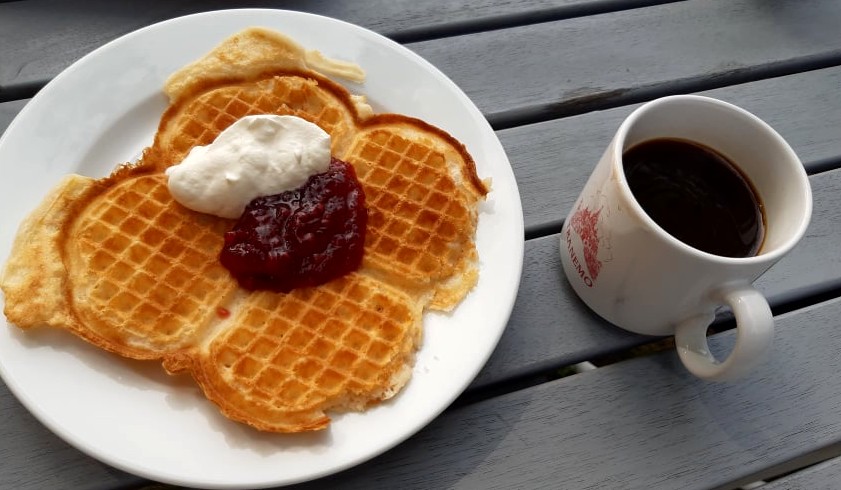 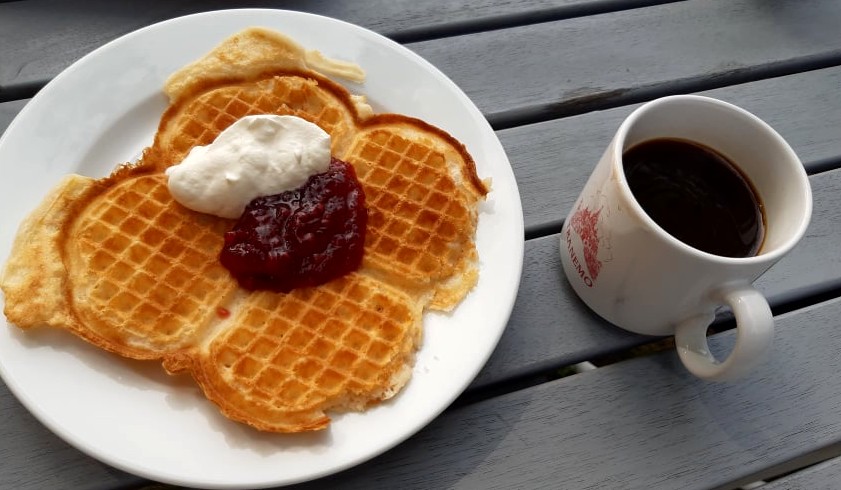 TURORDNINGSLISTA FÖR LÖVHULTSCAFÉET3 SEPTEMBER 2023 – 25 FEBRUARI 2024Välkomna i gänget, ni som är med för första gången, och alla ni andra.Våffelförsäljning ger viktiga intäkter till klubben och gör att vi kan hålla nere medlemsavgiften. Därför räknar vi i Café- och Tipskommittén med att du som medlem ställer upp på din söndag, annars får du, i god tid, byta med någon annan.Vi samlas i friluftsgården  kl 9.00 för att förbereda våffelsmet och brygga kaffe bla.      ÖPPETTIDER CAFÉET: Söndagar 10.00 – 13.00. NATURSTIG: LÖRDAG – LÖRDAG (november-februari)Efter stängning hjälps vi åt att plocka undan och städa.I samband med vissa tävlingar under säsongen är cafeét öppet längre.3/9	Mona Fransén			073 0367551	Anna Holmgren			073 9908213	Kent Holmgren			070 556328211/9	Lill Peterson			070 3584001	Torbjörn Svensson			070 6489245	Owe Melkersson			070 628522517/9	Anna Isaksson			073 0408644Ann Britt Grändemark		070 6521648	Christian Eggimann			070 534039924/9	Birgitta Johansson			070 6224313	Christian Green			073 3142530	Monica Klasson/Blomqvist		073 7001681	1/10	Christina Sverker			073 8321689	Camilla Lindh			070 6447070	Anna Bergqvist			073 04807998/10	Henrik och Anna Karin Karlsson		070 5204805	Fredrik Johansson			073 615015315/10	Calle och Maritha Andersson		073 0685007	Mikael Lilja			073 744744022/10	Carina Lax				073 0386647	Patrik Ottosson			070 6996499	Peter Arlbrant	Anna Arlbrant			070 8221771			29/10	Mona Fransén			073 0367551	Anna Bergqvist			073 0480799	Patrik Cantby			070 6010740	Sophia Cantby			072 2256621	TIPSPROMENAD BÖRJAR	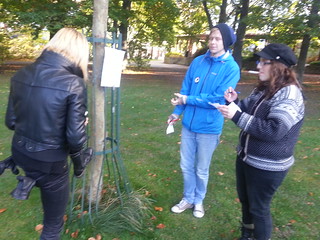 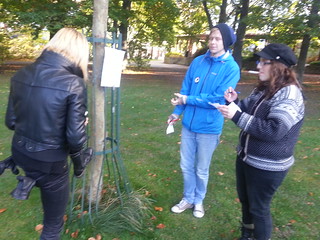 5/11	Krister Svensson(Frågor)				Fredrik Kindgren			073 33775523	Anna Andre			076 9222140		12/11	Kenneth Kall(Frågor)			070 6211266	Kristina/Christian Fritz		070 360020219/11	Mona Franzén		073 0367551	René och Kaj Löwenhage		072 880938726/11		GLÖGG BJUDS PÅ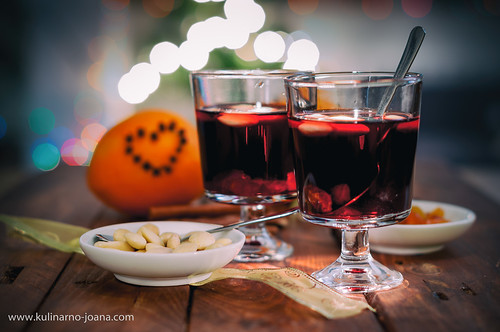 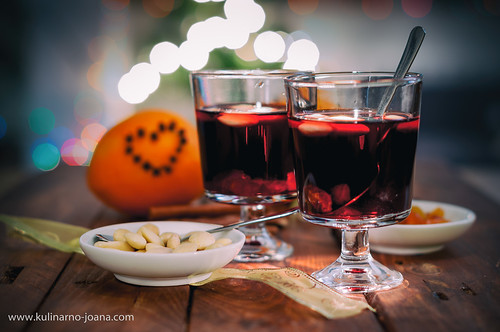 	Kenneth Kall (FRÅGOR)		070 6211266	Tomas Carlsson			070 64220543/12	Christina Sverker, FRÅGOR	Birgitta Johansson			070 3334409	Staffan Almqvist			070 580949210/12	Maritha och Calle Andersson		073 0685007	(FRÅGOR)	Veronica och Fredrik Åberg		070 227299717/12	Lill Peterson(Frågor)			070 3584001	Maritha Petersén			070 4810455	Carola Walfridsson			070 2668992GOD JULÖNSKARNÄSSJÖ SKI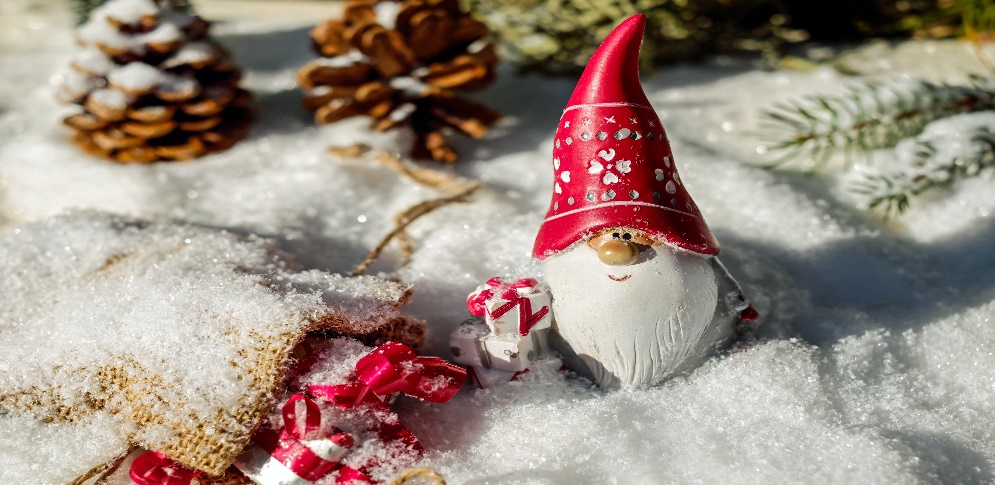 24/12	JULLOV (TIPSPROMENAD FRÅGOR 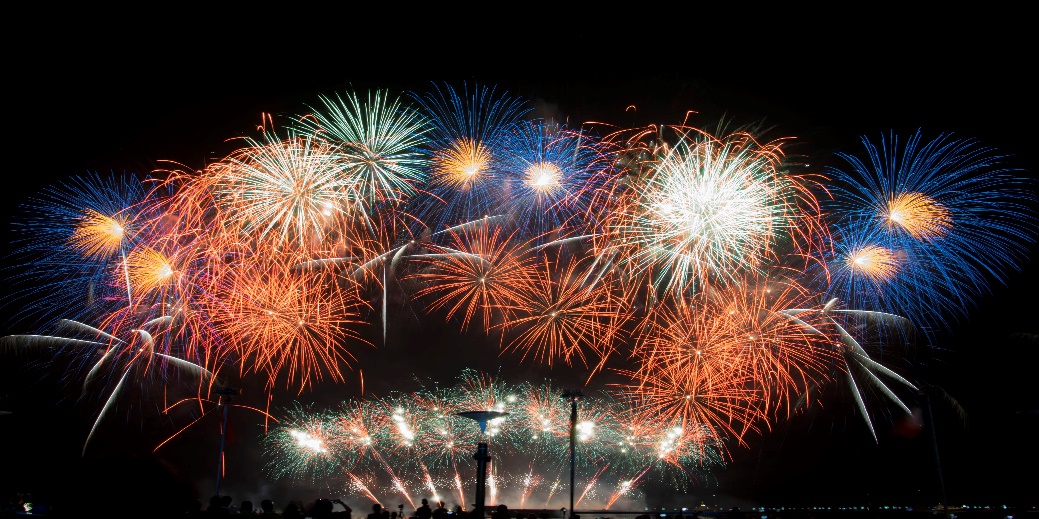 GOTT NYTT ÅR31/12      	JUL OCH NYÅRSLEDIGT.	        TIPSPROMENAD OM ÅRET SOM GÅTT.7/1	Henrik Karlsson(Frågor)		070 5204805	Bernt Wilhelmsson			070 3140545	Tove Berge			070 491622314/1	Bo Peterson(Frågor)			073 1182262Hanna Adolfsson			073 9490041	Mikael Karlsson			070 537019721/1	Maritha och Calle Andersson(Frågor)	073 0685007 	Erika Boberg			076 555607428/1	Sanna Elmdhal(Frågor)		073 5025826Linda Sandfager			070 3973876	Kim Strand			073 93580154/2	FRÅGOR  ?LÖVHULTSLOPPET, under förutsättning SNÖ	Mona Fransèn			073 0367551	Lill Peterson			070 3584001	Bo Peterson			073 1182262	Anna Karin Karlsson			070 5209492	KORVFÖRSÄLJNING	Birgitta Johansson			070 3334409	Christina Sverker			073 832168911/2	Birgitta Johansson(Frågor)		070 3334409	Lova Kallhed			070 6841897	Gert Ljungström			070 254209018/2	BARNENS VASALOPP  	TORBJÖRN OCH KERSTIN SVENSSON	070 6489245	START OCH MÅLGÅNG:	JONAS OCH BENGT FRANZÉN	NUMMERLAPPAR OCH DIPLOM	LILL PETERSON + MONA FRANZÉN	SPEAKER:	DENNIS LUNDQUIST ALT. KENNETH KALLDRICKA OCH NUMMERLAPPAR VID MÅLGÅNG SÖREN     ALBERTSSONOCH DENNIS PETERSON25/2	SÄSONGSAVSLUTNINGTack för er insats! Nässjö ski!